Задание B9 (№ 273053)В правильной шестиугольной призме все ребра равны 35. Найдите расстояние между точками и .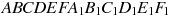 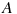 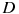 Задание B9 (№ 273055)В правильной шестиугольной призме все ребра равны 38. Найдите расстояние между точками и .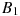 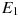 Задание B9 (№ 273057)В правильной шестиугольной призме все ребра равны 34. Найдите расстояние между точками и .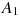 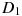 Задание B9 (№ 273059)В правильной шестиугольной призме все ребра равны 19. Найдите расстояние между точками и .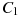 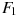 Задание B9 (№ 273061)В правильной шестиугольной призме все ребра равны 17. Найдите расстояние между точками и .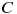 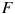 Задание B9 (№ 273063)В правильной шестиугольной призме все ребра равны 31. Найдите расстояние между точками и .Задание B9 (№ 273065)В правильной шестиугольной призме все ребра равны 44. Найдите расстояние между точками и .Задание B9 (№ 273067)В правильной шестиугольной призме все ребра равны 8. Найдите расстояние между точками и .Задание B9 (№ 273069)В правильной шестиугольной призме все ребра равны 30. Найдите расстояние между точками и .Задание B9 (№ 273071)В правильной шестиугольной призме все ребра равны 27. Найдите расстояние между точками и .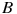 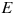 Задание B9 (№ 273073)В правильной шестиугольной призме все ребра равны 5. Найдите расстояние между точками и .Задание B9 (№ 273075)В правильной шестиугольной призме все ребра равны 2. Найдите расстояние между точками и .Задание B9 (№ 273077)В правильной шестиугольной призме все ребра равны 38. Найдите расстояние между точками и .Задание B9 (№ 273079)В правильной шестиугольной призме все ребра равны 30. Найдите расстояние между точками и .Задание B9 (№ 273081)В правильной шестиугольной призме все ребра равны 24. Найдите расстояние между точками и .Задание B9 (№ 273083)В правильной шестиугольной призме все ребра равны 31. Найдите расстояние между точками и .Задание B9 (№ 273085)В правильной шестиугольной призме все ребра равны 50. Найдите расстояние между точками и .Задание B9 (№ 273087)В правильной шестиугольной призме все ребра равны 37. Найдите расстояние между точками и .Задание B9 (№ 273089)В правильной шестиугольной призме все ребра равны 27. Найдите расстояние между точками и .Задание B9 (№ 273091)В правильной шестиугольной призме все ребра равны 15. Найдите расстояние между точками и .Задание B9 (№ 273093)В правильной шестиугольной призме все ребра равны 26. Найдите расстояние между точками и .Задание B9 (№ 273095)В правильной шестиугольной призме все ребра равны 24. Найдите расстояние между точками и .Задание B9 (№ 273097)В правильной шестиугольной призме все ребра равны 5. Найдите расстояние между точками и .Задание B9 (№ 273099)В правильной шестиугольной призме все ребра равны 29. Найдите расстояние между точками и .Задание B9 (№ 273101)В правильной шестиугольной призме все ребра равны 44. Найдите расстояние между точками и .Задание B9 (№ 273103)В правильной шестиугольной призме все ребра равны 11. Найдите расстояние между точками и .Задание B9 (№ 273105)В правильной шестиугольной призме все ребра равны 14. Найдите расстояние между точками и .Задание B9 (№ 273107)В правильной шестиугольной призме все ребра равны 32. Найдите расстояние между точками и .Задание B9 (№ 273109)В правильной шестиугольной призме все ребра равны 11. Найдите расстояние между точками и .Задание B9 (№ 273111)В правильной шестиугольной призме все ребра равны 8. Найдите расстояние между точками и .